Diploma of participation 
Instituto Galego de Física de Altas Enerxías (IGFAE)This diploma confirms thatName Surname(s)delivered the seminar “Title of the seminar”  on _____ (date) at ______ (place).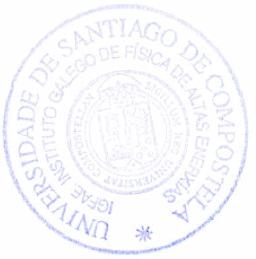 Name Surname
PositionSantiago de Compostela, dd/mm/aaaa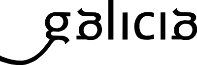 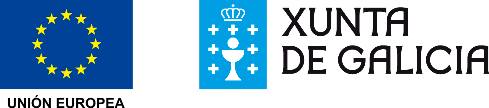 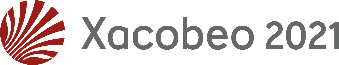 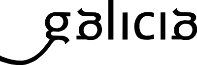 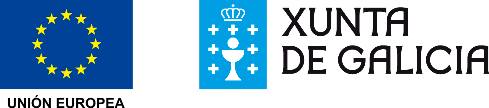 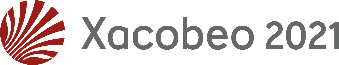 